АДМИНИСТРАЦИЯ МУНИЦИПАЛЬНОГО ОБРАЗОВАНИЯНАЗИЕВСКОЕ ГОРОДСКОЕ ПОСЕЛЕНИЕКИРОВСКОГО МУНИЦИПАЛЬНОГО РАЙОНАЛЕНИНГРАДСКОЙ  ОБЛАСТИП О С Т А Н О В Л Е Н И ЕОт 21 августа 2015 года № 218О порядке формирования, ведения и опубликования перечня имущества, находящегося в  собственности муниципального образования Назиевское городское поселение Кировского муниципального района Ленинградской области и свободного от прав третьих лиц (за исключением имущественных прав субъектов  малого и среднего предпринимательства), предназначенного для предоставления во владение и (или) в пользование на долгосрочной основе субъектам малого и среднего предпринимательства и организациям, образующим инфраструктуру поддержки субъектов малого и среднего предпринимательства, порядке и условиях предоставления в аренду включенного в указанный перечень имуществаВ целях поддержки малого и среднего предпринимательства на территории МО Назиевское городское поселение  (в части имущественной поддержки), руководствуясь Федеральным законом от 24 июля 2007 года N 209-ФЗ "О развитии малого и среднего предпринимательства в Российской Федерации":1. Утвердить Порядок формирования, ведения и опубликования перечня  имущества, находящегося в собственности муниципального образования Назиевское городское поселение Кировского муниципального района Ленинградской области (далее- муниципальное образование) и свободного от прав третьих лиц (за исключением имущественных прав субъектов малого и среднего предпринимательства), предназначенного для предоставления во владение и (или) в пользование на долгосрочной основе субъектам малого и среднего предпринимательства и организациям, образующим инфраструктуру поддержки субъектов малого и среднего предпринимательства (приложение 1).2. Утвердить Порядок и условия предоставления в аренду имущества, находящегося в собственности муниципального образования, включенного в перечень  имущества, находящегося в собственности муниципального образования  и свободного от прав третьих лиц (за исключением имущественных прав субъектов малого и среднего предпринимательства), предназначенного для предоставления во владение и(или) в пользование на долгосрочной основе субъектам малого и среднего предпринимательства и организациям, образующим инфраструктуру поддержки субъектов малого и среднего предпринимательства (приложение 2).3. Утвердить форму Перечня  имущества, находящегося в собственности муниципального образования и свободного от прав третьих лиц (за исключением имущественных прав субъектов малого и среднего предпринимательства), предназначенного для предоставления во владение и(или) в пользование на долгосрочной основе субъектам малого и среднего предпринимательства и организациям, образующим инфраструктуру поддержки субъектов малого и среднего предпринимательства (приложение 3).4. Постановление вступает в силу с момента его подписания.5. Настоящее постановление подлежит официальному опубликованию.Заместитель главы администрации                                                 С. П. БасковРазослано: дело, отдел МиСБ КМР, Прокуратура, ведущему специалисту , официальный сайт ,         «Назиевский Вестник»УТВЕРЖДЕНпостановлением администрациимуниципального образованияНазиевское городское поселениеКировского муниципального районаЛенинградской областиОт 21 августа 2015 года №218(Приложение 1)ПОРЯДОКформирования, ведения и опубликования перечня  имущества, находящегося в  собственности муниципального образования Назиевское городское поселение Кировского муниципального района Ленинградской области и свободного от прав третьих лиц (за исключением имущественных прав субъектов  малого и среднего предпринимательства), предназначенного для предоставления во владение и (или) в пользование на долгосрочной основе субъектам малого и среднего предпринимательства и организациям, образующим инфраструктуру поддержки субъектов малого и среднего предпринимательства   1. Перечень муниципального  имущества, находящегося в собственности муниципального образования  и свободного от прав третьих лиц (за исключением имущественных прав субъектов малого и среднего предпринимательства), предназначенного для предоставления во владение и(или) в пользование на долгосрочной основе субъектам малого и среднего предпринимательства и организациям, образующим инфраструктуру поддержки субъектов малого и среднего предпринимательства (далее - Перечень), формируется администрацией в том числе на основании заявлений субъектов малого и среднего предпринимательства и организаций, образующих инфраструктуру поддержки субъектов малого и среднего предпринимательства.2. В Перечень включается  имущество, находящееся в собственности муниципального образования  и свободное от прав третьих лиц (за исключением имущественных прав субъектов малого и среднего предпринимательства), кроме следующих случаев:2.1. На рассмотрении органов местного самоуправления, уполномоченного на осуществление функций по приватизации имущества, находящегося в муниципальной  собственности, находится заявление арендатора указанного имущества о его соответствии условиям отнесения к категориям субъектов малого или среднего предпринимательства, установленным статьей 4 Федерального закона от 24 июля 2007 года N 209-ФЗ "О развитии малого и среднего предпринимательства в Российской Федерации", и о реализации преимущественного права на приобретение арендуемого имущества в соответствии с Федеральным законом от 22 июля 2008 года N 159-ФЗ "Об особенностях отчуждения недвижимого имущества, находящегося в государственной собственности субъектов Российской Федерации или муниципальной собственности и арендуемого субъектами малого и среднего предпринимательства, и о внесении изменений в отдельные законодательные акты Российской Федерации".2.2. Указанное имущество изъято из оборота или ограничено в обороте, что делает невозможным его предоставление во владение и(или) в пользование субъектам малого и среднего предпринимательства и организациям, образующим инфраструктуру поддержки субъектов малого и среднего предпринимательства, на срок, установленный в соответствии с Порядком и условиями предоставления в аренду имущества, включенного в Перечень. 3.Имущество, находящееся в собственности муниципального образования, арендуемое субъектами малого или среднего предпринимательства, включается в Перечень уполномоченным органом только после получения письменного согласия арендатора, уведомленного о положениях Федерального закона от 22 июля 2008 года N 159-ФЗ "Об особенностях отчуждения недвижимого имущества, находящегося в государственной собственности субъектов Российской Федерации или муниципальной собственности и арендуемого субъектами малого и среднего предпринимательства, и о внесении изменений в отдельные законодательные акты Российской Федерации", предусматривающих возможность реализации субъектом малого или среднего предпринимательства преимущественного права на приобретение арендуемого имущества.4. Заявления субъектов малого и среднего предпринимательства и организаций, образующих инфраструктуру поддержки субъектов малого и среднего предпринимательства, о включении муниципального  имущества, находящегося в собственности муниципального образования и свободного от прав третьих лиц (за исключением имущественных прав субъектов малого и среднего предпринимательства) в Перечень подаются в уполномоченный орган при условии, что:имущество находится в собственности муниципального образования  более одного года и является казной муниципального образования ;имущество в течение одного года, предшествовавшего дате подачи заявления, не находилось во временном владении и(или) временном пользовании у лиц, не отнесенных к субъектам малого и среднего предпринимательства или к организациям, образующим инфраструктуру поддержки субъектов малого и среднего предпринимательства;5. Заявление, указанное в пункте 4 настоящего Порядка, рассматривается в течение 30 дней с даты его поступления. По результатам рассмотрения включает имущество, указанное в заявлении, в Перечень либо возвращает заявление с указанием причины отказа.6. Не допускается отказ во включении имущества, находящегося в собственности муниципального образования и свободного от прав третьих лиц (за исключением имущественных прав субъектов малого и среднего предпринимательства), в Перечень по основаниям, не предусмотренным настоящим Порядком.7. Перечень и изменения к нему утверждаются постановлением администрации.8. Утвержденные Перечни  подлежат официальному опубликованию. УТВЕРЖДЕНпостановлением администрациимуниципального образованияНазиевское городское поселениеКировского муниципального районаЛенинградской областиот 21 августа 2015 года №218(приложение 2)Порядок и условия предоставления в аренду имущества, включенного в перечень  имущества, находящегося в  собственности муниципального образования Назиевское городскоепоселение Кировского муниципального района Ленинградской области и свободного от прав третьих лиц (за исключением имущественных прав субъектов  малого и среднего предпринимательства), предназначенного для предоставления во владение и (или) в пользование на долгосрочной основе субъектам малого и среднего предпринимательства и организациям, образующим инфраструктуру поддержки субъектов малого и среднего предпринимательства 1. Имущество, включенное в перечень  имущества, находящегося в собственности муниципального образования и свободного от прав третьих лиц (за исключением имущественных прав субъектов малого и среднего предпринимательства), предназначенного для предоставления во владение и(или) в пользование на долгосрочной основе субъектам малого и среднего предпринимательства и организациям, образующим инфраструктуру поддержки субъектов малого и среднего предпринимательства (далее - Перечень), предоставляется на торгах, а также в ином порядке, предусмотренном действующим законодательством.2. Недвижимое имущество, включенное в Перечень, предоставляется во владение и(или) в пользование субъектам малого и среднего предпринимательства и организациям, образующим инфраструктуру поддержки субъектов малого и среднего предпринимательства, на срок не менее пяти лет.3. Для рассмотрения вопроса о возможности заключения договора аренды имущества, включенного в Перечень, необходимо наличие заявления субъекта малого или среднего предпринимательства о его соответствии условиям отнесения к категориям субъектов малого и среднего предпринимательства, установленным статьей 4 Федерального закона от 24 июля 2007 года N 209-ФЗ "О развитии малого и среднего предпринимательства в Российской Федерации".4. Муниципальные преференция предоставляются в  соответствии с главой 5 Федерального закона от 26 июля 2006 года N 135-ФЗ "О защите конкуренции" УТВЕРЖДЕНпостановлением администрациимуниципального образованияНазиевское городское поселениеКировского муниципального районаЛенинградской областиот 21 августа 2015 года №218(приложение 3)(Форма)Перечень   имущества, находящегося в  собственности муниципального образования Назиевское городское поселение Кировского муниципального района Ленинградской областии свободного от прав третьих лиц (за исключением имущественных прав субъектов  малого и среднего предпринимательства), предназначенного для предоставления во владение и (или) в пользование на долгосрочной основе субъектам малого и среднего предпринимательства и организациям, образующим инфраструктуру поддержки субъектов малого и среднего предпринимательства  N п/п  Наименование и характеристики объекта        Местонахождение      Обременение,срок обременения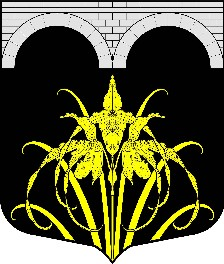 